Suffield Park Infant and Nursery School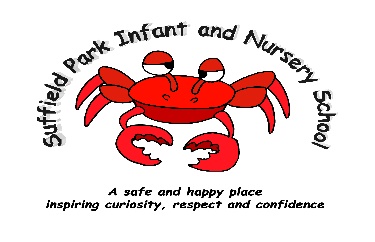 This is a unique opportunity to join our established team of staff.  We are looking to appoint a part time Early Years teacher for September 2021 to support a small group of aged SEND children in close partnership with two existing reception classes.  We are looking for a candidate who:Has knowledge and experience of teaching SEND children Is passionate about improving outcomes for all children Is keen to create bespoke learning plans for a few specific childrenIs an excellent and committed teacher who has the drive and desire to       improve the quality of education and can deliver an exciting curriculumCan demonstrate high standards and expectations in all aspects of school lifeIs keen to develop and share their own knowledge and expertiseIs able to communicate effectively to all members of the school team and with external agengiesIs able to support varying needs dynamically Is passionate about quality first teachingIs keen to progress their career in this area of SEND provisionWe can offer:A team approach to planning and provision with experienced teachersSupport from the school SENCOSupportive, enthusiastic, dedicated and talented staffFriendly and supportive parents and GovernorsThe post is for 50% contact plus additional PPA time with working days Monday-Friday. The post is initially a temporary contract for one year.Pay range: NegiotableSuffield Park Infant and Nursery School is committed to safeguarding and promoting the welfare of children and expects all staff to share this commitment. Appointment is subject to satisfactory enhanced disclosure from DBSWe would encourage potential candidates to contact our school for an informal before applying. To arrange a visit or request an application pack, please contact the school officeClosing Date: Friday 21st May 2021Interviews: TBCYou will be contacted by telephone or email if you are selected for interview